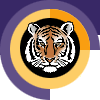 Rochester INSTITUTE OF TECHNOLOGYMinor Program proposal form colleGE OF APPLIED SCIENCE & tECHNOLOGYDepartment of Civil Engineering Technology, Environmental Management and SafetyName of Minor: Structural DesignBrief description of the minor to be used in university publications 1.0 Minor Program Approvals	2.0 Rationale: A minor at RIT is a related set of academic courses consisting of no fewer than 15 semester credit hours leading to a formal designation on a student's baccalaureate transcript How is this set of academic courses related?3.0 Multidisciplinary involvement:If this is a multidisciplinary minor spanning two or more academic units, list the units and their role in offering and managing this minor. 4.0 Students ineligible to pursue this minor:5.0 Minor Program Structure, Sequence and Course Offering Schedule:Describe the structure of the proposed minor and list all courses, their anticipated offering schedule, and any prerequisites.  Narrative of Minor Program Structure:(1/22/12; rev 5/31/16 jm)	For CAST reference only file screenshot edits/bulletin corrections originally submitted May 2016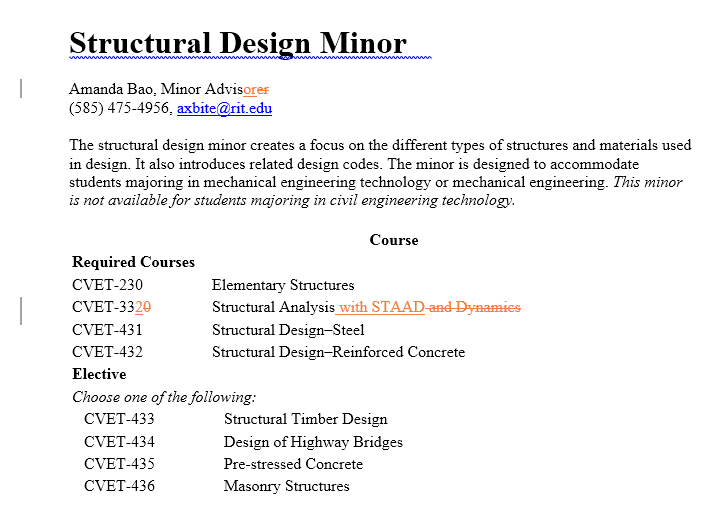 The structural design minor creates a focus on the different types of structures and materials used in design. It also introduces related design codes. The minor is designed to accommodate students majoring in mechanical engineering technology or mechanical engineering. This minor is not available for students majoring in civil engineering technology.Approval request date:Approval granted date:Academic Unit Curriculum CommitteeCollege Curriculum CommitteeAug 2014 (based on last course catalog update in SIS)Inter-College Curriculum CommitteeThe courses in this minor represent the full structural design sequence and related electives offered in RIT’s Civil Engineering Technology BS program. Students are introduced to the elements of structures and structural analysis and then move on to steel and concrete design. Student can then choose to expand this background to include timber design or move on to applied design in bridges and masonry structures.N/AStudents in RIT’s Civil Engineering Technology BS Program are ineligible for this minor.  This minor is designed to most readily accommodate students with a mechanical engineering technology or mechanical engineering preparation.Students are introduced to the elements of structures and structural analysis and then move on to steel and concrete design. Student can then choose to expand this background to include timber design or move on to applied design in bridges and masonry structures.This minor consists of 16 semester credit hours; it is a discipline-based minor which includes one 200-level, one 300-level and three 400-level courses. All courses are offered at least once each year.Course Number & TitleSCHRequiredOptional (elective)FallSpringAnnual/BiennialPrerequisitesCAST-CVET-230Elementary Structures3XXACVET-220 or equivalentCAST-CVET-332Structural Analysis with STAAD4XXACVET-230CAST-CVET-431Structural Design - Steel3XXACVET-332CAST-CVET-432Structural Design – Reinforced Concrete3XXACVET-332CAST-CVET-433Structural Timber Design3XXACVET-332CAST-CVET-434Design of Highway Bridges3XXACVET-332, 431, 432CAST-CVET-435 Prestressed Concrete3XXACVET-332CAST-CVET-436Masonry Structures3XXACVET-140, 141, 332Total credit hours: 16161616161616